Reading Timetables-QuestionsKey Stage 3: 2003 Paper 1 Level 3-51.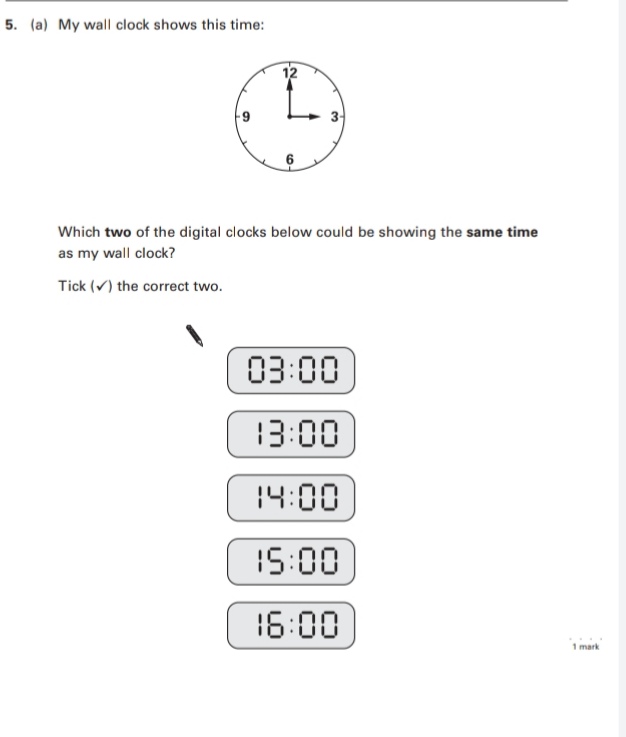 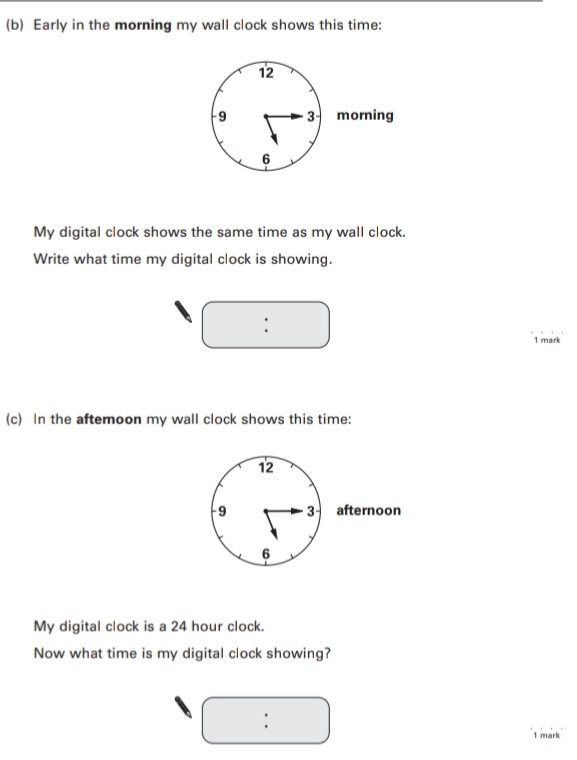 Key Stage 3: 2005 Paper 2 Level 3-52.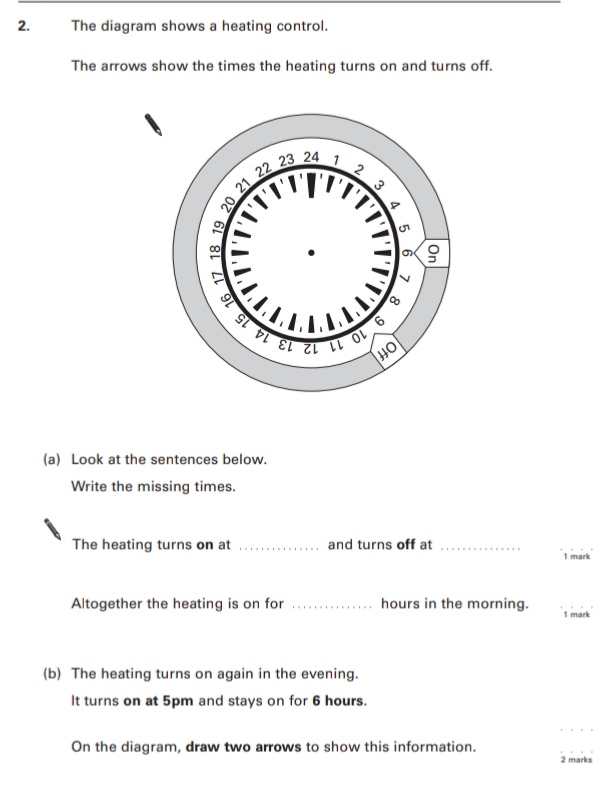 Key Stage 3: 2006 Paper 1 Level 3-53.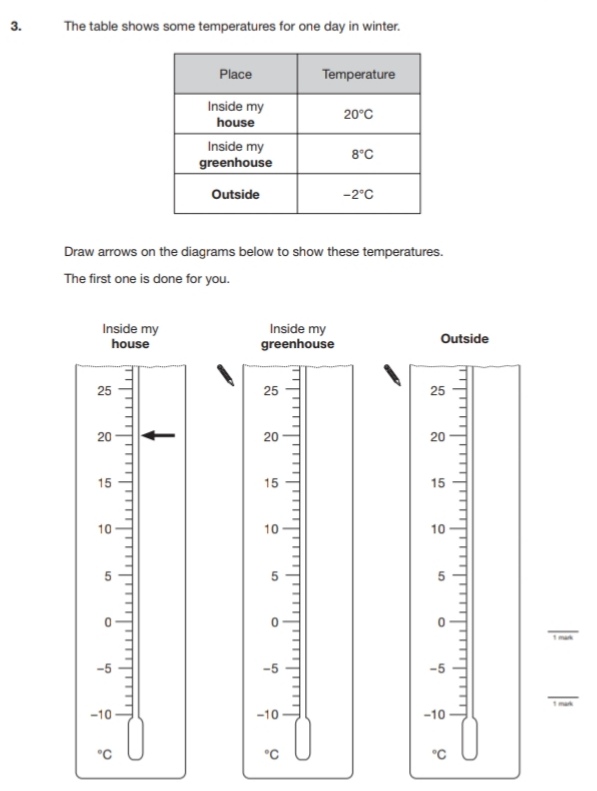 Key Stage 3: 2007 Paper 1 Level 3-54.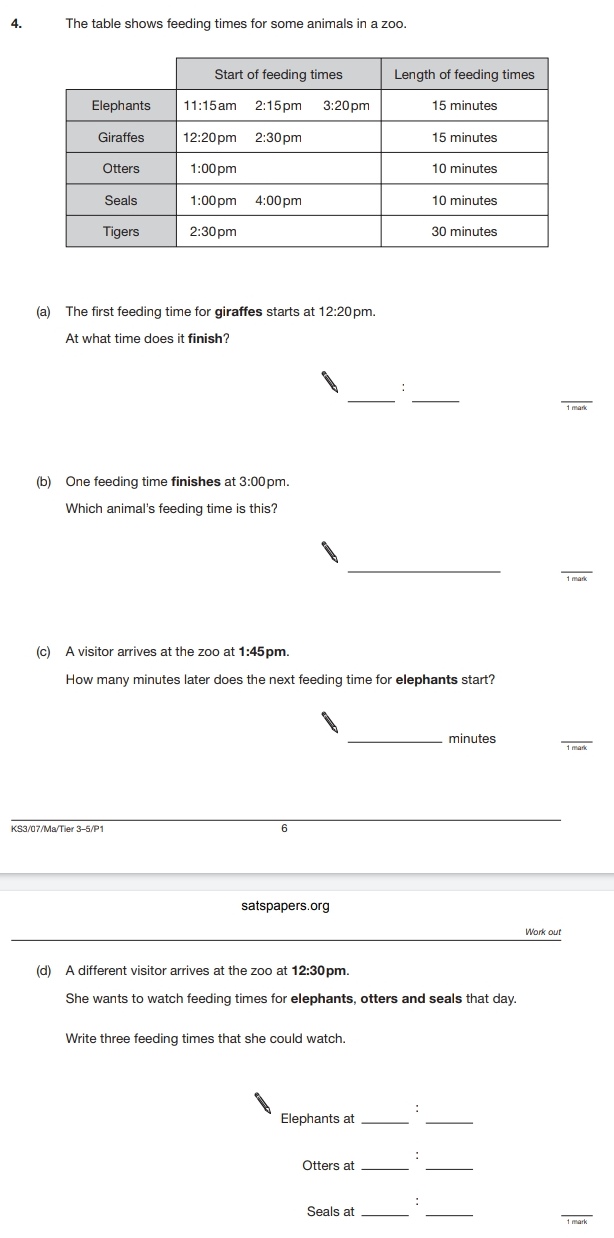 Key Stage 3: 2007 Paper 2 Level 3-55.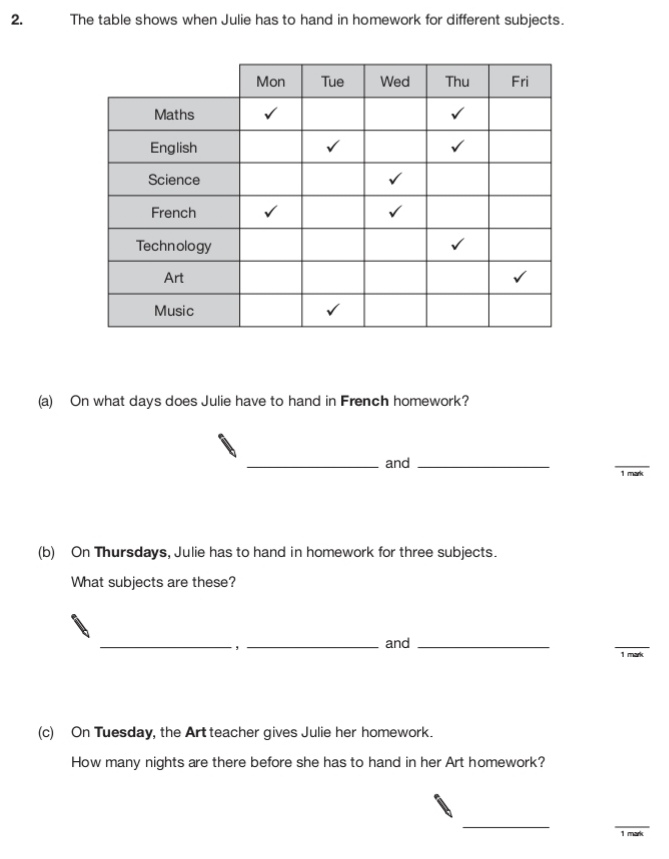 6.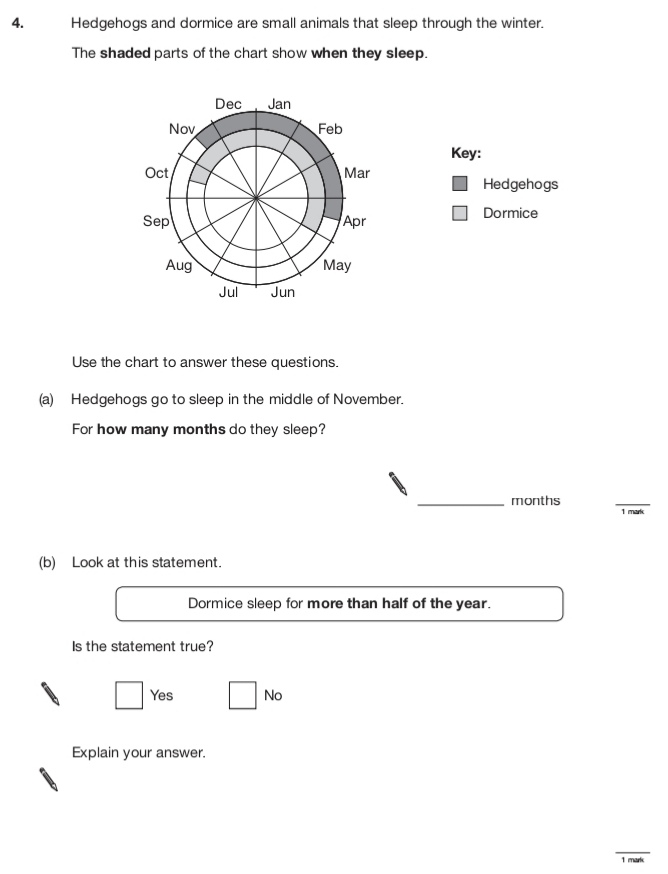 Key Stage 3: 2008 Paper 2 Level 3-57.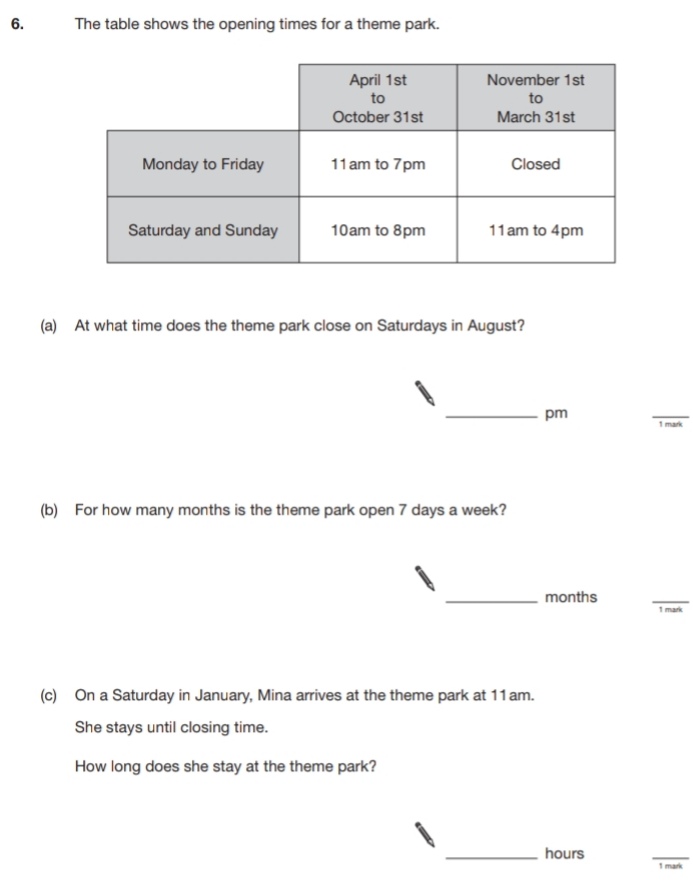 Key Stage 3: 2009 Paper 1 Level 3-58.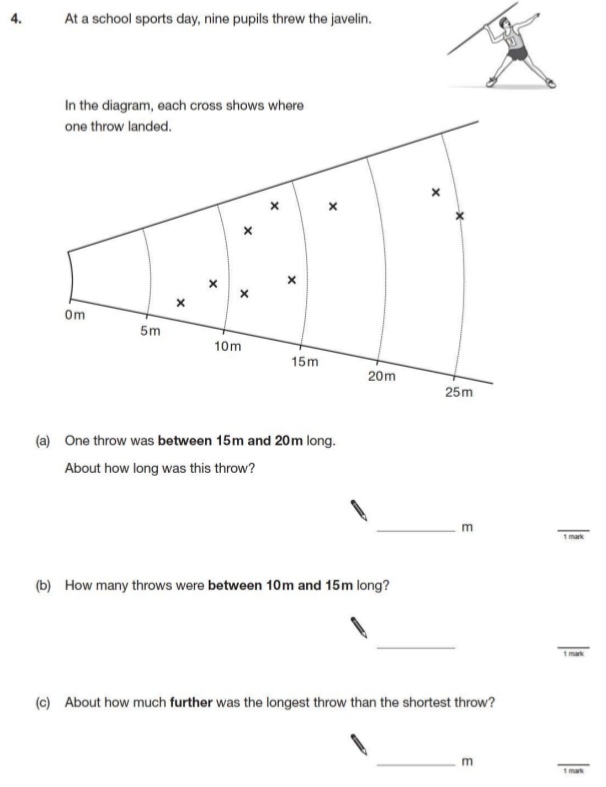 9.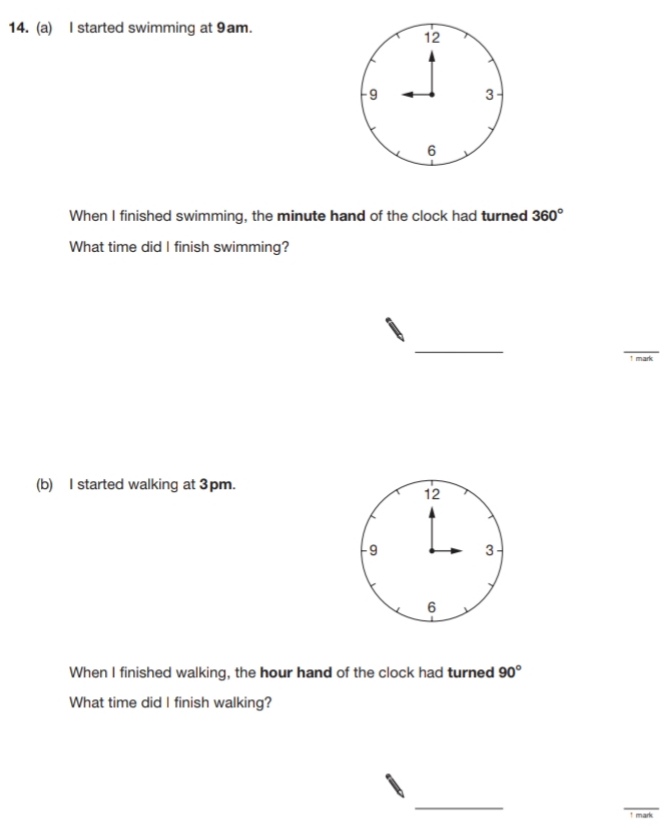 Key Stage 3: 2009 Paper 2 Level 3-510.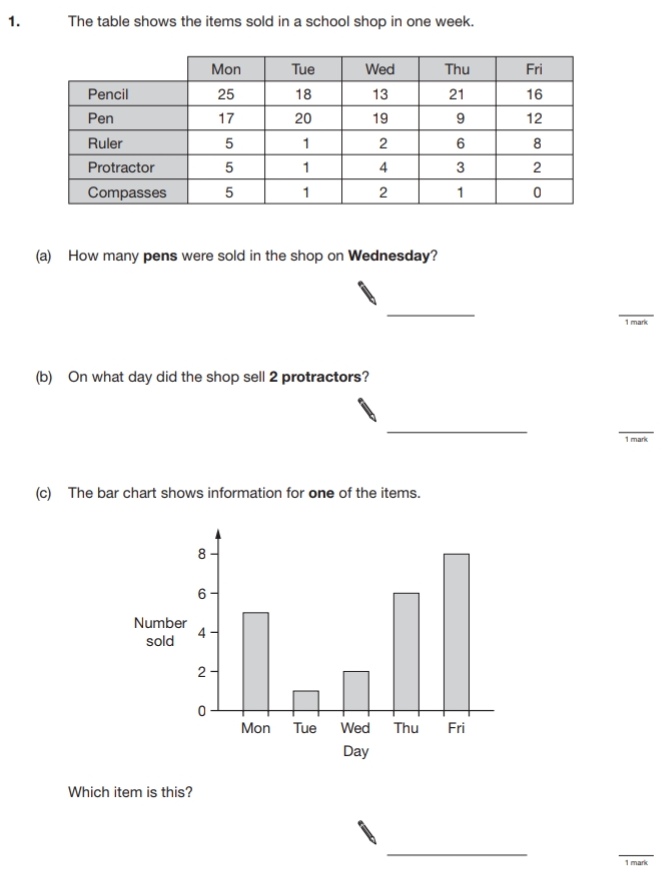 11.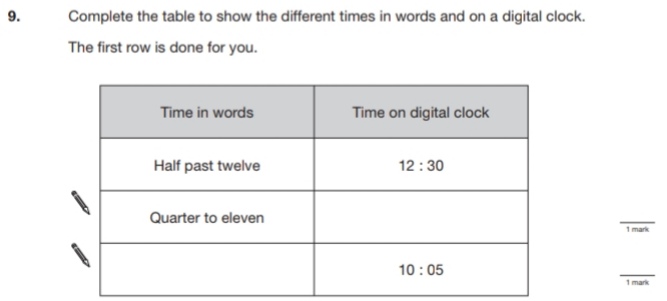 Key Stage 3: 2009 Paper 1 Level 4-612.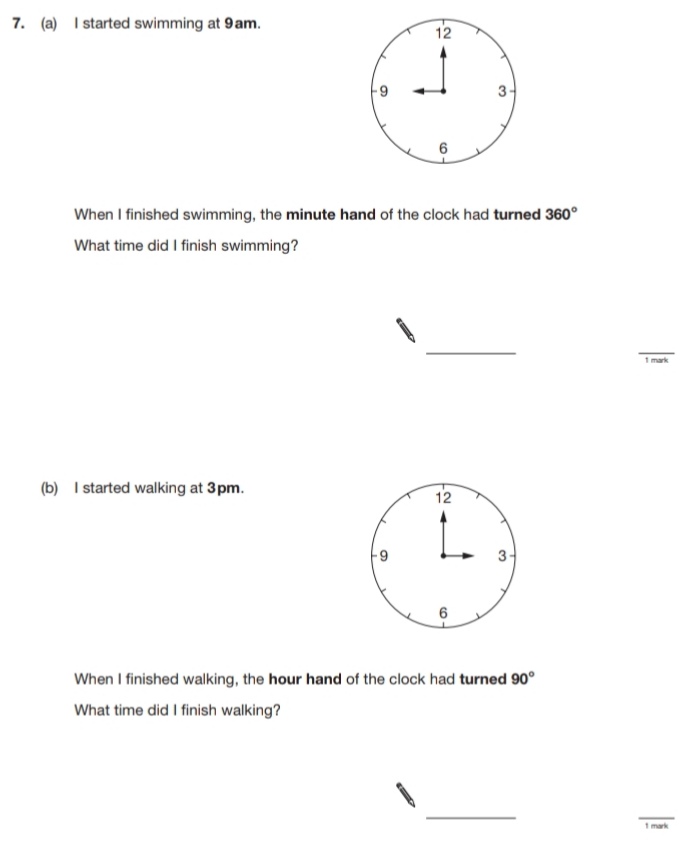 Key Stage 3: 2010 Paper 1 Level 3-513.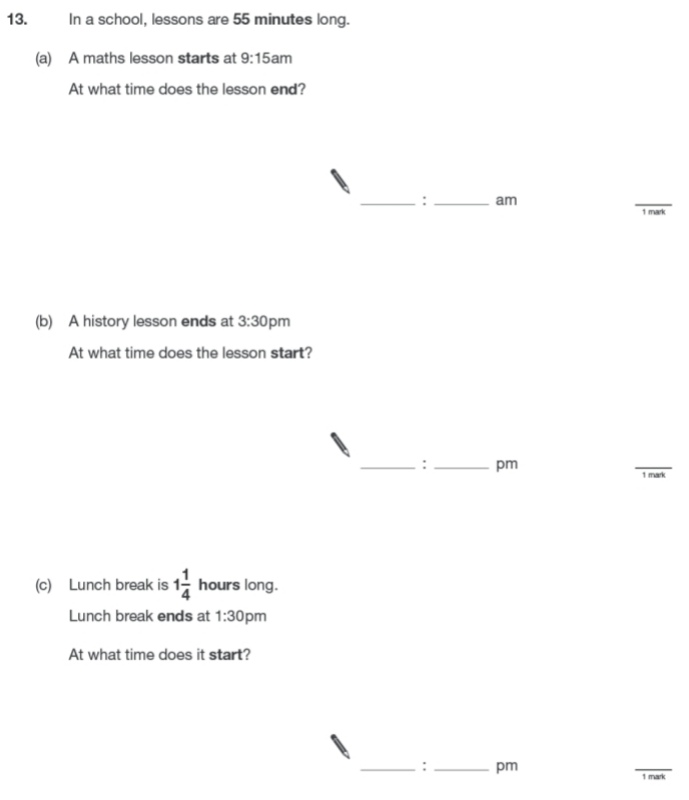 14.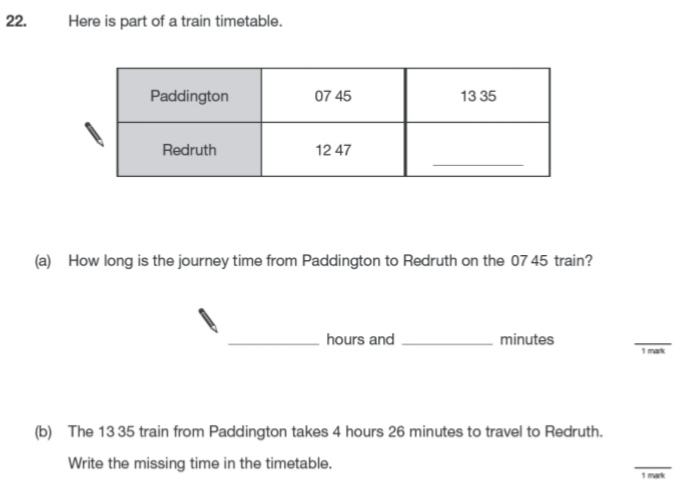 Key Stage 3: 2010 Paper 2 Level 3-515.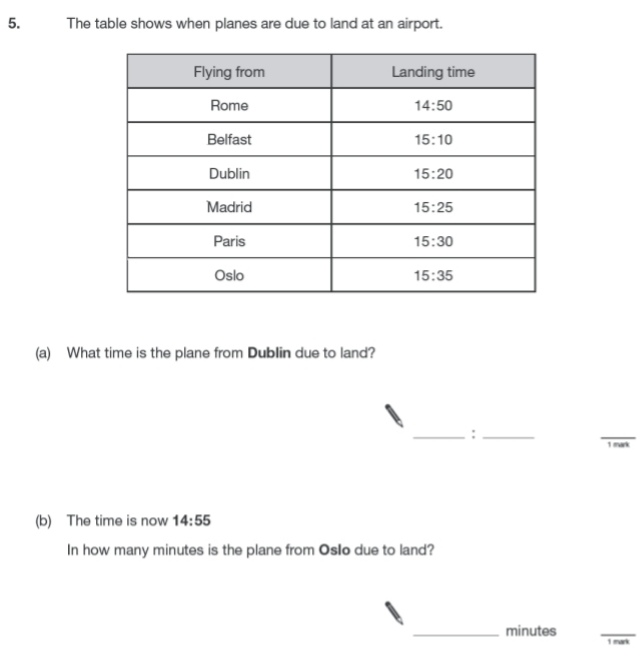 Key Stage 3: 2010 Paper 1 Level 4-616.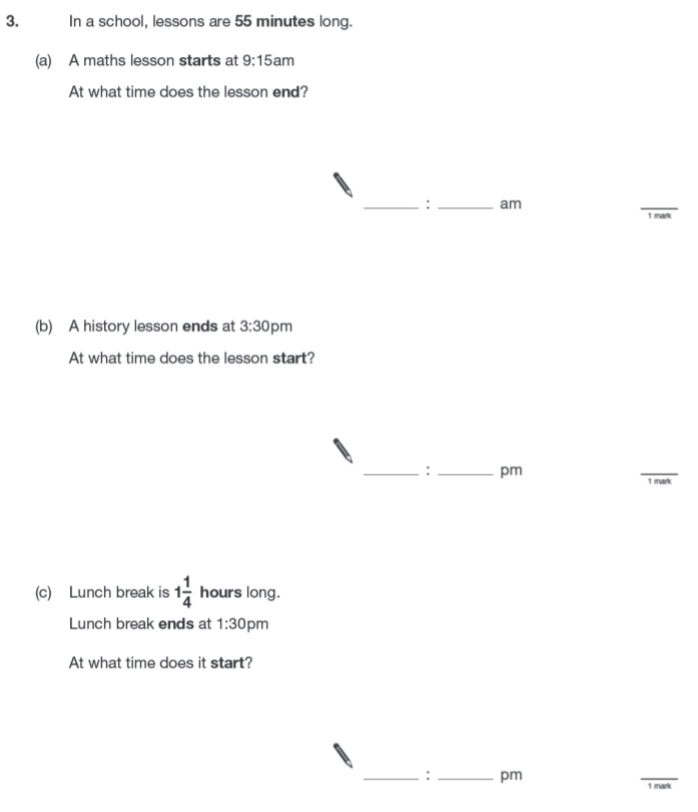 17.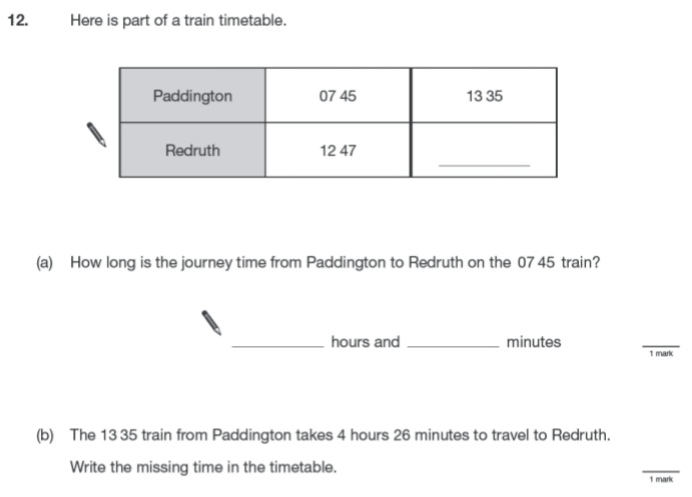 Key Stage 3: 2011 Paper 2 Level 4-618.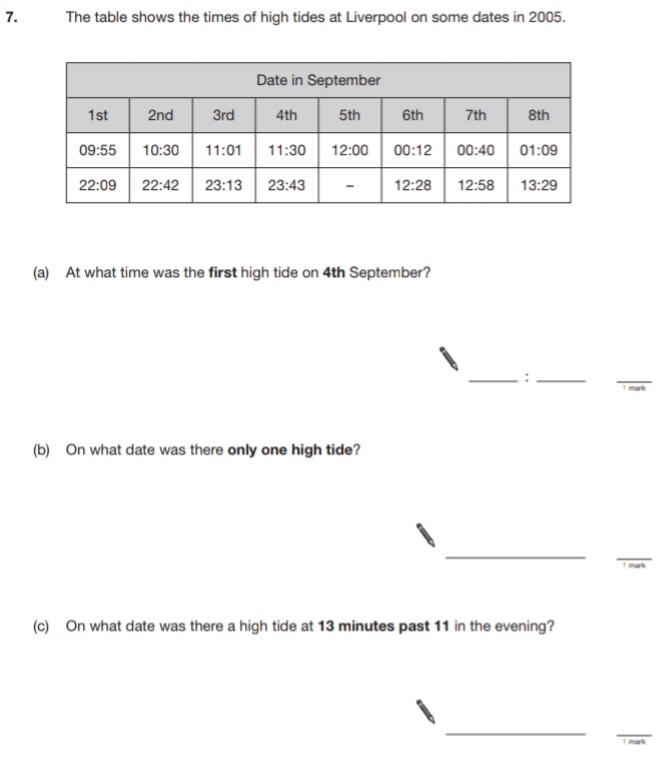 19.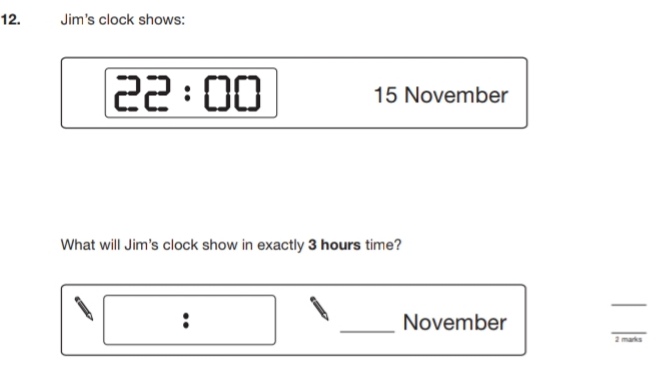 